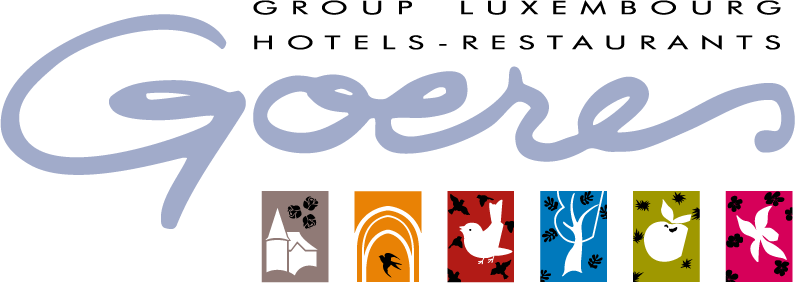 University of LuxembourgFIS 2014From the 11th to the 14th June 2014Please send this form by fax or e-mail before the 19th of May 2014 Mr.                  Mrs. 		Name:                                                          Surname:Company:Town-Country:                                                  Address:                                                     Phone Number: ___________________      Fax: ________________   E-Mail Address: _____________Date & Place of Birth:                                                                Nationality:                                                             Passport number:Date of Arrival:      _____/ 06  /2014       Date of Departure:      _____/06 /2014    Arrival Time: ______                                                Hotel Parc Plaza 	     40 rooms are available on the 11th and 12th June 201420 rooms are available on the 13th June 2014  130 € in a single room               145 € in a double room Buffet breakfast, all taxes and VAT included. Net rates without commission. Parking – offeredCredit Card: 	 MasterCard	 Visa	 American Express   Diners ClubCard Number: _________________________           Expiration Date: _____ / _____Security Code: _______         Card Owner: ________________________________________ConditionFree cancellation possible until the 2nd June 2014. In case of any cancellation after the 2nd June 2014 or in case of any no-show without cancellation, we will charge the entire stay. We do not accept cancellations by phone; please cancel your reservation by fax or e-mail. Your booking is only binding by indicating the number of your credit card and the expiration date with CVC code.Date & Signature……………………………………………………………….………………………………………..……….Hotel Confirmation